Žádost o poskytnutí finančního daru pro uživatele sociální služby tísňová péčeTímto formulářem lze žádat o oba finanční dary najednou. Vybrané označte křížkem ‌        K žádosti o poskytnutí finančního daru pro uživatele sociální služby tísňová péče je nezbytné doložit: řádně vyplněnou a podepsanou žádost, kopii evidenčního listu k bytu, případně nájemní smlouvy nebo potvrzení majitele bytu o počtu osob žijících v bytě (v odůvodněných případech lze nahradit čestným prohlášením žadatele),  kopii účetního dokladu o pořízení zařízení (pouze v případě, že se jedná o finanční dar osobám, které pořídily zařízení tísňové péče v roce podání žádosti),kopii smlouvy o poskytování sociální služby tísňová péče nebo potvrzení registrovaného poskytovatele služby o užívání služby tísňová péče.Prohlašuji, že veškeré údaje, uvedené v této žádosti, jsem uvedl(a) pravdivě. Jsem si vědom(a), že nepravdivé údaje mohou mít za následek vyřazení žádosti z pořadníku žadatelů o finanční dar.Prohlašuji, že jsem se seznámil(a) se zněním Zásad pro poskytování finančních darů pro uživatele sociální služby tísňová péče a s podmínkami těchto Zásad souhlasím.Svým podpisem uděluji souhlas s ověřením všech uvedených údajů v této žádosti Úřadem MČ Praha 10. Zároveň uděluji souhlas s ověřením skutečností uvedených v mé žádosti u poskytovatele služby. Současně souhlasím, že může být provedeno šetření poskytovatelem finančního daru v místě mého bydliště.Dne:____________________	 		         Podpis žadatele:_________________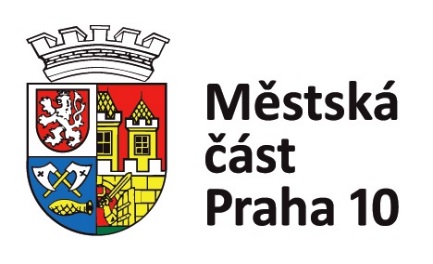 Poskytování finančních darů pro uživatele sociální služby tísňová péčeDatum a čas podání:Sociální službu tísňová péče využívám od:(uveďte od jakého data je služba poskytována včetně názvu poskytovatele sociální služby)V roce 2021jsem pořídil/a zařízení tísňová péčeV roce 2021měsíčně hradím provoz tísňové péčeJméno a příjmení: Datum narození:Adresa trvalého pobytu:Korespondenční adresa:(pokud se liší od adresy trvalého pobytu)Telefon žadatele: Jméno a telefon kontaktní osoby:Žiji osaměle:AnoNENEJména a příjmení osobhlášených ve společné domácnosti/příbuzenský vztah:Způsob výplaty finančního daru:na platební účet u peněžního ústavuna platební účet u peněžního ústavuna platební účet u peněžního ústavuZpůsob výplaty finančního daru:Číslo účtu:Číslo účtu:Kód banky:Způsob výplaty finančního daru:hotově, na pokladně Úřadu MČ Praha 10hotově, na pokladně Úřadu MČ Praha 10hotově, na pokladně Úřadu MČ Praha 10Doručování písemností požaduji:obyčejněobyčejněobyčejněDoručování písemností požaduji:do vlastních rukoudo vlastních rukoudo vlastních rukou